________________________________________________________________________________________________________         					Фамилия, имя, отчествоИдентификатор_______________Заполняет технический секретарь приемной комиссииЗАЯВЛЕНИЕ О ПРИЕМЕ НА ОБУЧЕНИЕВ ФГБОУ ВО «УДМУРТСКИЙ ГОСУДАРСТВЕННЫЙ УНИВЕРСИТЕТ»  «_____» ___________________ 20__ г. 			________________________	___________________________     (подпись абитуриента) 		     (Фамилия И. О.  абитуриента)- - - - - - - - - - - - - - - - - - - - - - - - - - - - - - - - - - - - - - - - - - - - - - - - - - - - - - - - - - - - - - - - - - - - - - - - - - - - - - - - - - - - - - - - - - -Технический секретарь приемной комиссии 		 ________________________         ___________________________                                                              			  (подпись)                                 	 (Фамилия, И.О.)Согласие на обработку персональных данныхЯ, ______________________________________________________________________________________, даю свое согласие ФГБОУ ВО «Удмуртский государственный университет» (г. Ижевск, ул. Университетская, 1):1) на сбор, систематизацию, накопление, хранение, уточнение (обновление, изменение), использование, распространение (в том числе передачу), обезличивание, блокировку и уничтожение, в том числе с помощью средств автоматизации, своих   персональных данных (фамилия, имя, отчество; год, месяц, дата и место рождения; паспортные данные; место жительства; сведения об образовании; прочие сведения, предусмотренные действующим законодательством и локальными правовыми актами ФГБОУ ВО «УдГУ»), в том числе на сбор указанных персональных данных посредством электронной почты по открытым каналам связи сети Интернет;2) на передачу своих персональных данных третьим лицам в соответствии с действующим законодательством и заключаемыми договорами;3) на передачу своих персональных данных банку ВТБ (ПАО) в целях изготовления банковских карт для стипендиальных перечислений, выплат;4) на передачу своих персональных данных ПАО Сбербанк в целях изготовления банковских карт для стипендиальных перечислений, выплат, а также доступа на территорию УдГУ;5) на включение в общедоступные источники персональных данных следующие сведения о себе: ФИО, наименование института, сведения о группе, номер группы, образовательная программа;6) на получение посредством использования телефонной связи, в том числе в виде коротких текстовых сообщений на мобильный (сотовый) телефон, и по электронной почте информации о мероприятиях, проводимых ФГБОУ ВО «УдГУ», условиях, сроках и правилах поступления в ФГБОУ ВО «УдГУ» на бюджетные и платные места.Обработка персональных данных осуществляется в целях организации приема в Удмуртский государственный университет; обеспечения учебного процесса; моего трудоустройства; получения копий (дубликатов) моих документов об образовании; подтверждения третьим лицам факта моего обучения в ФГБОУ ВО «УдГУ»; сообщения третьим лицам сведений о моей успеваемости, а также сведений о занятости и трудоустройстве студентов и выпускников ФГБОУ ВО «УдГУ»; в иных целях, предусмотренных законодательством.Свое согласие я даю на срок с момента обработки персональных данных до передачи их в архив. Я уведомлен(а) Удмуртским государственным университетом о праве на отзыв моего согласия на обработку моих персональных данных путем подачи личного заявления на имя ректора или иного уполномоченного им лица. В этом случае  Удмуртский государственный университет прекращает обработку персональных данных и уничтожает  персональные данные в срок, не превышающий семи рабочих дней с даты поступления моего отзыва.С действующим законодательством и локальными правовыми актами Удмуртского государственного университета в области защиты персональных данных я ознакомлен(а) 	____________________  (подпись абитуриента/ законного представителя)С копией лицензии ФГБОУ ВО «УдГУ» на осуществление образовательной деятельности (с приложением), а также с копией свидетельства о государственной аккредитации  ФГБОУ ВО «УдГУ» (с приложением), с Уставом ФГБОУ ВО «УдГУ», с образовательными программами ФГБОУ ВО «УдГУ», с локальными актами ФГБОУ ВО «УдГУ», регламентирующими организацию и осуществление образовательной деятельности, в том числе: Правила внутреннего распорядка  в ФГБОУ ВО «УдГУ», Режим занятий обучающихся, Положение «О переводе, отчислении и восстановлении обучающихся в ФГБОУ ВО «УдГУ», Порядок предоставления платных образовательных услуг в ФГБОУ ВО «УдГУ», Порядок оформления возникновения, приостановления и прекращения образовательных отношений между ФГБОУ ВО «УдГУ»  и обучающимися и (или) родителями (законными представителями) несовершеннолетних обучающихся, Порядок перехода с платного  обучения на бесплатное лиц, обучающихся по образовательным программам среднего профессионального и высшего образования в ФГБОУ ВО «УдГУ», Порядок предоставления академического отпуска и иных видов отпусков обучающимся в ФГБОУ ВО «УдГУ», Порядок условного перевода на следующий курс обучающихся  в ФГБОУ ВО «УдГУ» ознакомлен(а):  									      	  							      ___________________         (подпись абитуриента)С информацией о предоставляемых поступающим особых правах и преимуществах при приеме на обучение по программам бакалавриата и программам специалитета ознакомлен(а)				          ___________________   	          (подпись абитуриента)С датами завершения приема заявлений  о согласии на зачисление ознакомлен(а): 				                           ____________________   	           (подпись абитуриента)Подтверждаю при поступлении на обучение по программам бакалавриата, программам специалитета одновременнуюподачу заявлений о приеме не более чем в пять организаций высшего образования, включая ФГБОУ ВО «УдГУ», и не более чем по трем направлениям подготовки (специальностям) в ФГБОУ ВО «УдГУ»			                       ___________________   	          (подпись абитуриента)С Правилами приема, утверждаемыми ФГБОУ ВО «УдГУ» самостоятельно, в том числе с правилами подачи апелляции по результатам вступительных испытаний, проводимых УдГУ самостоятельно, а также с Особенностями приема на обучение на 2020/2021 учебный год ознакомлен(а): 		         	        				           ____________________  	          (подпись абитуриента)С информацией о необходимости указания в заявлении о приеме достоверных сведений и представления подлинных документов ознакомлен(а): 		               		                           ____________________   	          (подпись абитуриента)Проинформирован(а) об отсутствии свидетельства о государственной аккредитации по специальности  04.05.01 «Фундаментальная и прикладная химия», направлениям подготовки 27.03.04 «Управление в технических системах», 27.04.04 «Управление в технических системах» 					           ______________________   	            (подпись абитуриента)Подтверждаю, что при поступлении на обучение по программам бакалавриата, программам специалитета в рамках контрольных цифр (на бюджетные места) у меня отсутствует диплом бакалавра, диплом специалиста, диплом магистра            		 		          ____________________												           (подпись абитуриента)Подтверждаю, что при поступлении на обучение по программам магистратуры на места в рамках контрольных цифр (на бюджетные места)у меня отсутствует диплом специалиста, диплом магистра							          _____________________												           (подпись абитуриента)Подтверждаю, что при поступлении на обучение по программам бакалавриата и программам специалитета на места в рамках контрольных цифр (на бюджетные места) на основании особых прав,указанных в пункте 33 Порядка и в подпункте 1 пункта 37 Порядка приема, утвержденного приказом Минобрнауки России № 1147 от 14 октября 2015 г., я подаю заявление о приеме на основании соответствующего особого права только в ФГБОУ ВО «УдГУ» и только на одну образовательную программу			                         ___________________												          (подпись абитуриента)При предоставлении документа иностранного государства об образовании, обязуюсь представить документы, предоставляемые согласно пункту 72.1 Порядка приема, утвержденного приказом Минобрнауки России № 1147 от 14 октября 2015 г., не позднее дня завершения приема заявлений о согласии на зачисление 							          _____________________	               (подпись абитуриента)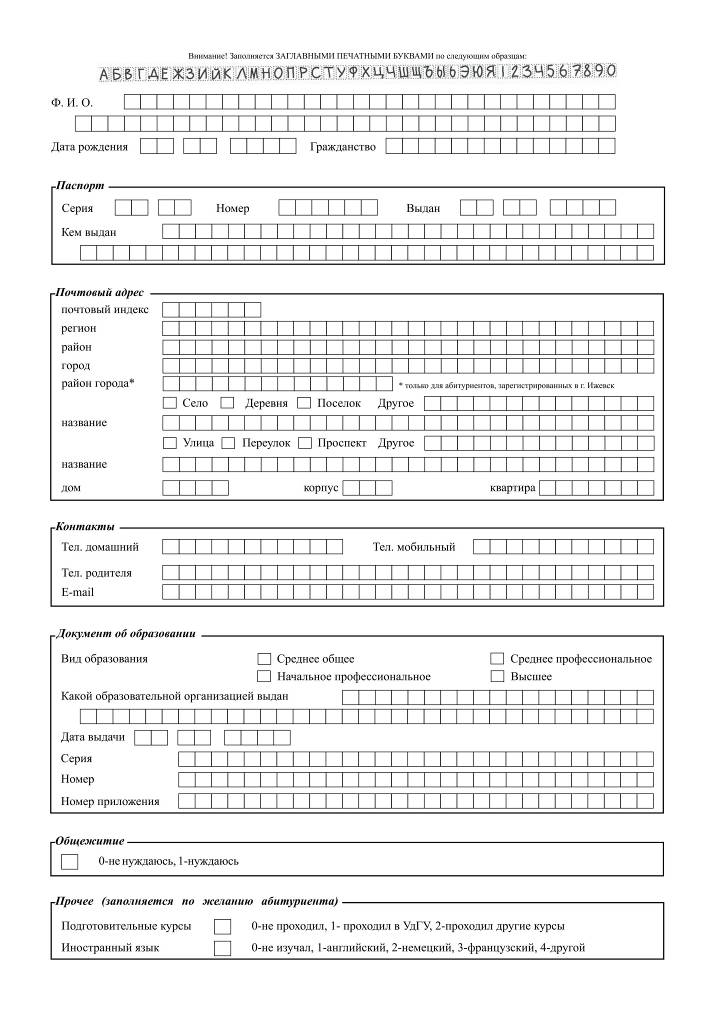 «_____» ___________________ 20__ г. 			________________________	___________________________       (подпись абитуриента) 		     (Фамилия И. О.  абитуриента)Сообщаю сведения о сдаче мною ЕГЭ и его результатах:При наличии нескольких результатов ЕГЭ, срок действия которых не истек, указывается, какие результаты ЕГЭ и по каким общеобразовательным предметам должны быть использованы: ___________________________________________________________________________________________________________________________________________________________________________________________________________________________(подпись абитуриента)Сообщаю, что я намерен(а) участвовать в конкурсе по результатам общеобразовательных вступительных испытаний, проводимых ФГБОУ ВО «УдГУ» самостоятельно:____________________					(подпись абитуриента)Сообщаю сведения о наличии  или отсутствии  у меня особых прав при приеме на обучение по программам бакалавриата и специалитета:Право на прием без вступительных испытаний           Преимущественное право зачисления Право на прием на обучение за счет бюджетных ассигнований в пределах установленной квоты Право быть приравненными к лицам, набравшим максимальное количество баллов ЕГЭ Сведения о документах, подтверждающих наличие особых прав: ________________________________________________________________________________________________________________________________________________________________________________________________________________________________					(подпись абитуриента)Сообщаю сведения о наличии  или отсутствии  у меня индивидуальных достижений, учитываемых ФГБОУ ВО «УдГУ» (при наличии - с указанием сведений о них): _________________________________________________________________________________________________________________________________________________________________________________________________________________________________________________________________________________________________________________________________________________________________________________________________________________________________________________________________________________________________________________________________________________________(подпись абитуриента)Сообщаю, что я намерен(а) сдавать вступительные испытания, проводимые ФГБОУ ВО «УдГУ» самостоятельно, на следующих языках (с указанием перечня вступительных испытаний) ________________________________________________________________________________________________		__________________________________________________________________________________________(подпись абитуриента)Сообщаю о необходимости создания для меня специальных условий при проведении вступительных испытаний в связи с моими ограниченными возможностями здоровья или инвалидностью (с указанием перечня вступительных испытаний и специальных условий): ___________________________________________________		__________________________________________________________________________________________(подпись абитуриента)Сообщаю о намерении сдавать вступительные испытания с использованием дистанционных технологий и месте их сдачи: _______________________________________________________________________________________________________________________________________		(подпись абитуриента)Сообщаю о способе возврата поданных документов в случае непоступления на обучение (и в иных случаях), установленных Порядком приема, утвержденного приказом Минобрнауки России № 1147 от 14 октября 2015 г.: ____________________		 получаю лично(подпись абитуриента)			 иное _______________________________________________________________Условия поступления на обучение и основания приемаУсловия поступления на обучение и основания приемаУсловия поступления на обучение и основания приемаУсловия поступления на обучение и основания приемаУсловия поступления на обучение и основания приемаУсловия поступления на обучение и основания приемаИнститут, направление подготовки (специальность),форма обучения, уровень образованияЦелевой приемОсобые праваБюджетное обучение(основные конкурсные места)Обучение по договорам1Институт___________________________________________________________Направление подготовки (специальность)________________________________________________________________________________Уровень образования: Бакалавриат    Специалитет     Магистратура Форма обучения: Очная                                                  Заочная                                                Очно-заочная      ______________________________________________________________________________________________________2Институт___________________________________________________________Направление подготовки (специальность)________________________________________________________________________________Уровень образования: Бакалавриат    Специалитет     Магистратура Форма обучения: Очная                                                  Заочная                                                Очно-заочная      ______________________________________________________________________________________________________3Институт___________________________________________________________Направление подготовки (специальность)________________________________________________________________________________Уровень образования: Бакалавриат    Специалитет     Магистратура Форма обучения: Очная                                                  Заочная                                                Очно-заочная      _________________________________________________________________________________________________________ПредметПорогуспешностиБалл Год сдачи ЕГЭПредметПорогуспешностиБалл Год сдачи ЕГЭ(01) Русский язык40(08) География40(02) Математика39(09) Английский язык40(03) Физика40(10) Немецкий язык40(04) Химия40(11) Французский язык40(05) Информатика42(12) Обществознание44(06) Биология40(13) Испанский язык40(07) История40(18) Литература40Заполняется только в случае изменения ФИО и/или паспортных данных после сдачи ЕГЭЗаполняется только в случае изменения ФИО и/или паспортных данных после сдачи ЕГЭДанные предыдущего паспорта:  серия ___________  номер _______________________ФИО до смены паспорта: ____________________________________________________Дата выдачи: _____________________, кем выдан (код учреждения)___________________________________(подпись абитуриента)Перечень вступительных испытанийОснование для участия в конкурсе по результатам общеобразовательных вступительных испытаний, проводимых ФГБОУ ВО «УдГУ» самостоятельно прием на базе профессионального образования дети-инвалиды, инвалиды иное:___________________________________  прием на базе профессионального образования дети-инвалиды, инвалиды иное:___________________________________  прием на базе профессионального образования дети-инвалиды, инвалиды иное:___________________________________  прием на базе профессионального образования дети-инвалиды, инвалиды иное:___________________________________  прием на базе профессионального образования дети-инвалиды, инвалиды иное:___________________________________ 